The Civil Rights MovementThe Civil Rights MovementBenjamin Mays & Martin Luther King Jr.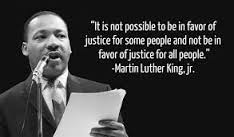 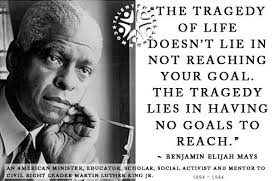 Brown vs. BOE/ Sibley Commission/ Hamilton Holmes & Charlayne Hunter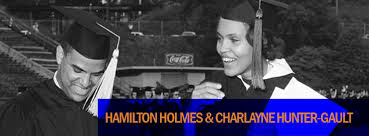 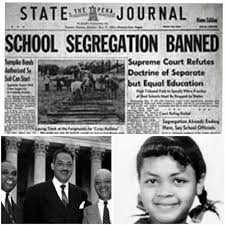 S.N.C.C. & Albany Movement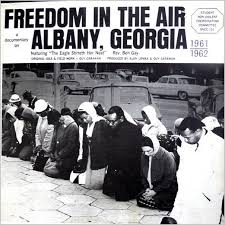 March on Washington & Civil Rights Act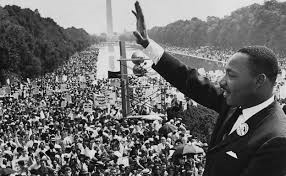 Lester Maddox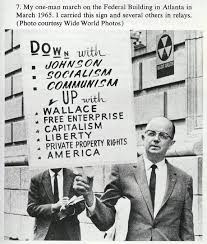 Maynard Jackson & Andrew Young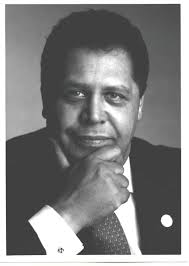 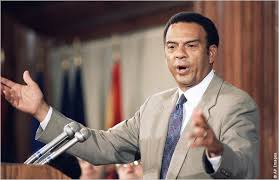 